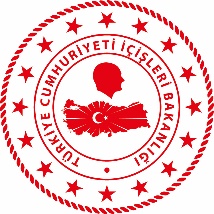 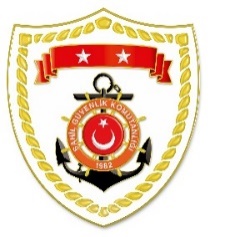 Marmara BölgesiEge BölgesiS.
NoTARİHMEVKİ VE ZAMANKURTARILAN SAYISIKURTARILAN/YEDEKLENEN TEKNE SAYISIAÇIKLAMA112 Mayıs 2021İSTANBUL/Kadıköy18.462-Fenerbahçe Burnu önlerinde özel bir teknenin karaya oturduğu bilgisinin alınması üzerine görevlendirilen Sahil Güvenlik Botu tarafından müştereken icra edilen arama kurtarma faaliyeti neticesinde,  bölgenin sığlık olması nedeniyle bahse konu tekne içerisindeki şahısların Kalamış Marina’ya ait bir palamar botu ile kurtarılarak Kalamış Marina’ya intikal ettirilmesi sağlanmıştır. Karaya oturan tekne ise bölgede bulunan özel bir tekne tarafından yedeklenmiştir.S.
NoTARİHMEVKİ VE ZAMANKURTARILAN SAYISIKURTARILAN/YEDEKLENEN TEKNE SAYISIAÇIKLAMA112 Mayıs 2021İZMİR/Çeşme04.3042-Karaabdullah açıklarında bir grup düzensiz göçmenin yardım talebinde bulunduğu bilgisinin alınması üzerine görevlendirilen Sahil Güvenlik Botları tarafından tespit edilen lastik bot içerisindeki 42 düzensiz göçmen kurtarılmıştır.213 Mayıs 2021İZMİR/Dikili05.1514-Bademli açıklarında Yunanistan unsurları tarafından Türk Karasularına geri itilen lastik bot içerisindeki 14 düzensiz göçmen kurtarılmıştır.313 Mayıs 2021MUĞLA/Marmaris04.2011-Marmaris açıklarında Yunanistan unsurları tarafından Türk Karasularına geri itilen lastik bot içerisindeki 11 düzensiz göçmen kurtarılmıştır.414 Mayıs 2021İZMİR/Dikili06.0015-Denizköy açıklarında Yunanistan unsurları tarafından Türk Karasularına geri itilen lastik bot içerisindeki 15 düzensiz göçmen kurtarılmıştır.514 Mayıs 2021AYDIN/Didim06.0523-Didim açıklarında Yunanistan unsurları tarafından Türk Karasularına bırakılan 2 can salı içerisindeki toplam 23 düzensiz göçmen kurtarılmıştır.614 Mayıs 2021ÇANAKKALE/Ayvacık10.2055-Ayvacık açıklarında motor arızası nedeniyle yardım talebinde bulunan lastik bot içerisindeki 55 düzensiz göçmen kurtarılmıştır.716 Mayıs 2021BALIKESİR/Ayvalık01.2028-Ayvalık açıklarında Yunanistan unsurları tarafından Türk Karasularına geri itilen lastik bot içerisindeki 28 düzensiz göçmen kurtarılmıştır.816 Mayıs 2021ÇANAKKALE/Ayvacık13.0025-Ayvalık açıklarında Yunanistan unsurları tarafından Türk Karasularına geri itilen lastik bot içerisindeki 25 düzensiz göçmen kurtarılmıştır.916 Mayıs 2021İZMİR/Seferihisar11.4632-Seferihisar açıklarında Yunanistan unsurları tarafından Türk Karasularına bırakılan 2 can salı içerisindeki toplam 32 düzensiz göçmen kurtarılmıştır.